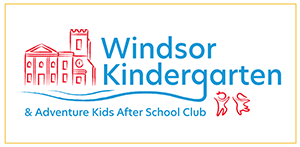 REGISTRATION FORMTERM TIME/FULL YEARParent/Guardian Details Please indicate your child’s attendance pattern required Emergency Contacts : Please give details of people who live within the local area, who can be contacted in an emergency, if parents are unavailable. Please provide a Password that may be used to authorise an emergency collection Password:_____________________________________________Medical DetailsCONSENT TO EMERGENCY FIRST AID AND MEDICAL TREATMENTI consent to any emergency First Aid and Medical treatment necessary during the course of my child’s attendance at the Kindergarten.  I give permission for a member of staff to accompany my child to hospital – should the need arise. I understand that all medical decisions in my absence are the responsibility of medical professionals and that I will be contacted as soon as possible. OUTINGS To support our curriculum provision, we occasionally take small groups out into the local environment including nature walks.  I give permission for my child to be taken out of the Nursery Setting. YES/NO (Please circle your response)Name of infant school you hope your child will attend :________________________________   Any other information which may be relevant to ensure that the Kindergarten meets your child’s needs:   _____________________________________________________________________________ ___________________________________________________________________________________________________________________________________________________________I have read and understood the Kindergarten’s Terms and Conditions and I agree to be boundby them and any other relevant booking terms and conditions that issued from time to time (with appropriate notice) . This agreement must be signed by all persons with Parental Responsibility and/or those who are accepting responsibility for paying the fees. To register, please sign and date this form, the terms and conditions (set out below) and transfer the £155.00 (payable to S & S Education Limited, being a deposit of £100 held against the final term’s fees and a non refundable registration fee of £55.00 to include a Windsor Kindergarten Book Bag and T.Shirt)S & S Education Limited, Bank Account : 39891138Sort Code : 09-01-27Please state your child’s name as reference. Child’s Name: Date of Birth: Name to be used at Kindergarten: Gender: Position in Family:Preferred Start Date (dependent on availability)Language Spoken at Home: Ethnicity: Full NameFull Name:Address:Address:Post Code:Post Code:Home Telephone Number: Home Telephone Number:Mobile:Mobile:Email Address: Email Address:Parental Responsibility:       YES/NOParental Responsibility :       YES/NODaysBreakfast Club8.00 – 8.45Mornings8.45 – 12.10Afternoons12.20 – 3.50Preschool day8.45 – 3.50Full Day8.00 –6.00MondayTuesdayWednesdayThursdayFridayFull NameFull Name:Address:Address:Post Code:Post Code:Home Telephone Number: Home Telephone Number:Mobile:Mobile:Relationship to Child:Relationship to Child:Name of Adults permitted to collect your child from the Kindergarten Name of Adults permitted to collect your child from the Kindergarten Name:Name:Name:Name:Doctor Name:Practice Address:Post Code:Telephone Number: Any Special Needs or other information we may need to care effectively for your child (please detail): Doctor Name:Practice Address:Post Code:Telephone Number: Any Special Medical Needs (please detail):Doctor Name:Practice Address:Post Code:Telephone Number: Any Special Dietary Requirements (please detail):Doctor Name:Practice Address:Post Code:Telephone Number: Any Allergies (please details): Health VisitorAny Allergies (please details): Are all immunisations up to date:  YES/NOIf no, state exceptions:Any Allergies (please details): Signed: Print Name: Date: Signed:Print Name:Date: